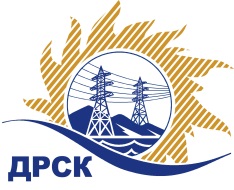 Акционерное Общество«Дальневосточная распределительная сетевая  компания»ПРОТОКОЛ № 282/УР-ВП по выбору победителя открытого электронного запроса предложений на право заключения договора на выполнение работ  «Ремонт ВЛ-35 кВ Сковородино-Джалинда» для нужд филиала АО «ДРСК» «Амурские электрические сети»  (закупка № 56 раздел 1.1. ГКПЗ 2017)  ЕИС № 31704592392Форма голосования членов Закупочной комиссии: очно-заочная.ПРИСУТСТВОВАЛИ: 10 членов постоянно действующей Закупочной комиссии ОАО «ДРСК»  2-го уровня.ВОПРОСЫ, ВЫНОСИМЫЕ НА РАССМОТРЕНИЕ ЗАКУПОЧНОЙ КОМИССИИ: Об утверждении результатов процедуры переторжки.Об итоговой ранжировке заявок.О выборе победителя запроса предложений.РЕШИЛИ:По вопросу № 1Признать процедуру переторжки состоявшейсяУтвердить окончательные цены заявок участниковПо вопросу № 2Утвердить итоговую ранжировку заявокПо вопросу № 3Планируемая стоимость закупки в соответствии с ГКПЗ: 1 260 300,00 руб., без учета НДС;   1 487 154,00 руб., с учетом НДС.Признать победителем запроса предложений на право заключения договора на выполнение «Ремонт ВЛ-35 кВ Сковородино-Джалинда» для нужд филиала АО «ДРСК» «Амурские электрические сети»   участника, занявшего первое место в итоговой ранжировке по степени предпочтительности для заказчика: ООО ФСК "Энергосоюз" (675007 Амурской области г. Благовещенск ул. Нагорная ,20/2 а/я 18;) на условиях: стоимость предложения 1 486 977,00 руб. (цена без НДС: 1 260 150,00 руб.). Условия оплаты: в течение 30 календарных дней с даты  подписания справки о стоимости выполненных работ КС-3 на основании счета, выставленного Подрядчиком. Срок выполнения работ: начало с момента заключения договора, окончание - октябрь 2017 г. Гарантия на конструктивные элементы и работы, предусмотренные в техническом задании и выполняемые на объекте, в том числе на используемые строительные материалы, конструкции и оборудование составляет 5 лет. Срок действия оферты до 30.05.2017Ответственный секретарь Закупочной комиссии 2 уровня  		                                                               М.Г.ЕлисееваЧувашова О.В.(416-2) 397-242г.  Благовещенск«24» марта 2017№п/пНаименование Участника закупки и его адресОбщая цена заявки после переторжки, руб. ООО ФСК "Энергосоюз" (675007 Амурской области г. Благовещенск ул. Нагорная ,20/2 а/я 18;)1 486 977,00 руб. (цена без НДС: 1 260 150,00 руб.)2.ООО "ДЭМ" (676450, Россия, Амурская область, г.Свободный, ул. Шатковская, 126)1 487 154,00 руб. (цена без НДС: 1 260 300,00 руб.)Место в предварительной ранжировкеНаименование участника и его адресОкончательная цена заявки после переторжки, руб.Итоговая оценка предпочтительности заявок после переторжки1 местоООО ФСК "Энергосоюз" (675007 Амурской области г. Благовещенск ул. Нагорная ,20/2 а/я 18;)1 486 977,00 руб. (цена без НДС: 1 260 150,00 руб.)3,202 местоООО "ДЭМ" (676450, Россия, Амурская область, г.Свободный, ул. Шатковская, 126)1 487 154,00 руб. (цена без НДС: 1 260 300,00 руб.)1,10